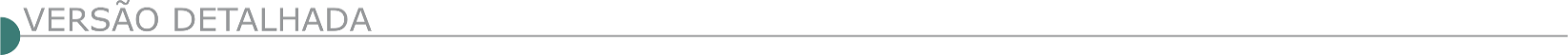 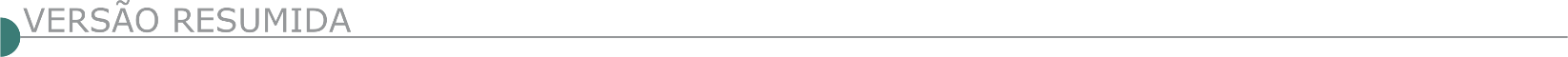 ESTADO DE MINAS GERAISPREFEITURA MUNICIPAL DE ARAÇUAÍ AVISO DE LICITAÇÃO PAL 069/2022 TP 12/2022 A Prefeitura Municipal de Araçuaí-MG, torna público nos termos da Lei 8.666/93, PAL 069/2022 TP 12/2022. Objeto: Contratação de empresa do ramo de engenharia para execução de obra de pavimentação em blocos de concretos sextavados da Rua Adalete Neiva no Bairro São Francisco, conforme Memorial Descritivo, Planilha de Orçamentária de Custos e Cronograma Físico-Financeiro. Abertura 07/07/2022, às 09:00 horas. Maiores Informações (33) 3731- 2133 de 14:00 as 17:30 horas e-mail: licitacao@aracuai.mg.gov.br. PREFEITURA MUNICIPAL DE CABO VERDE/MG - SECRETARIA MUNICIPAL DE SUPRIMENTOS AVISO DE LICITAÇÃO - TP 16/2022 AVISO DE LICITAÇÃO PROCESSO LICITATÓRIO 201/2022 TOMADA DE PREÇOS 016/2022 A Prefeitura Municipal de Cabo Verde/MG, através de sua Comissão Permanente de Licitações, tornam público que fará realizar a abertura do Procedimento Licitatório n° 201/2022, na modalidade TOMADAS DE PREÇOS 016/2022, que tem por objeto a Contratação, sob o regime de empreitada por preço global, de empresa especializada em pavimentação asfáltica, para a obra de PAVIMENTACAO ASFALTICA EM CBQU, NA RUA VARGEM SAO JOSE – TRECHO 03, BAIRRO CHAPADAO, NESTA CIDADE DE CABO VERDE, com o fornecimento de mão-de-obra e materiais necessários à completa e perfeita implantação de todos os elementos definidos nos anexos do Edital do Processo Licitatório nº 201. Prazo máximo para protocolo de envelopes proposta e documentação: 08/07/2022 às 09h00min. Reunião Inaugural: 08/07/2022 09h30min. Informações na Sala de Licitações da Prefeitura Municipal de Cabo Verde, Estado de Minas Gerais, Rua Prefeito Carlos de Souza Filho, s/nº Centro, nesta cidade de Cabo Verde/MG, CEP 37.880-000, Telefone (35) 3736-1220 das 08h30min às 17h00min., e pelo e-mail: licitacao1@caboverde.mg.gov.br. TOMADA DE PREÇOS 015/2022 A Prefeitura Municipal de Cabo Verde/MG, através de sua Comissão Permanente de Licitações, tornam público que fará realizar a abertura do Procedimento Licitatório n° 197/2022, na modalidade TOMADAS DE PREÇOS 015/2022, que tem por objeto a Contratação, sob o regime de empreitada por preço global, de empresa especializada em construção civil, para a obra de REFORMA DAS PRAÇAS DO CORETO E DE ALIMENTAÇÃO, SITUADAS NA AV. OSCAR ORNELAS, CENTRO, NESTA CIDADE, com o fornecimento de mão-de-obra e materiais necessários à completa e perfeita implantação de todos os elementos definidos nos anexos do Edital do Processo Licitatório nº 197/2022. RECURSOS ORIUNDOS da Resolução SEGOV/MG 753/2020. Prazo máximo para protocolo de envelopes proposta e documentação: 07/07/2022 às 09h00min. Reunião Inaugural: 0707//2022 09h30min. Informações na Sala de Licitações da Prefeitura Municipal de Cabo Verde, Estado de Minas Gerais, Rua Prefeito Carlos de Souza Filho, s/nº Centro, nesta cidade de Cabo Verde/MG, CEP 37.880-000, Telefone (35) 3736-1220 das 08h30min às 17h00min., e pelo e-mail: licitacao1@caboverde.mg.gov.br. ASSESSORIA DE LICITAÇÃO, CONTRATOS E CONVÊNIOS TOMADA DE PREÇOS Nº 2/2021 TOMADA DE PREÇOS Nº 2/2021 O Município de Cachoeira Dourada/MG, por meio da Comissão Permanente de Licitação, torna público, para conhecimento dos interessados, que realizará licitação na modalidade Tomada de Preços nº 002/2021, para CONTRATAÇÃO DE EMPRESA PARA EXECUÇÃO DE OBRA DE RECAPEAMENTO ASFÁLTICO DE RUAS E AVENIDAS DENTRO DO PERÍMETRO URBANO DO MUNICÍPIO DE CACHOEIRA DOURADA – MG, em atendimento ao Contrato de Repasse OGU nº 923137/2021 - Operação 1080989-97 - Programa Desenvolvimento Regional, Territorial e Urbano, sob regime de empreitada global, em conformidade com as especificações técnicas contidas no memorial descritivo, projeto básico, planilha (orçamentária) quantitativa de custo e cronograma físico-financeiro, constantes na pasta técnica do edital. Abertura será no dia 07/07/2022 às 08h00min. As informações poderão ser obtidas na Prefeitura Municipal de Cachoeira Dourada/MG, pelo telefone (34) 3514-5200, no site: www.cachoeiradourada.mg.gov.br ou pelo e-mail: licitacao@cachoeiradourada.mg.gov.br das 08h:00 às 13:00.CORONEL FABRICIANO PREFEITURA MUNICIPAL - TOMADA DE PREÇOS Nº 005/2022 – PROCESSO DE COMPRA N° 198/2022 PROCESSO LICITATÓRIO Nº 084/2022. Retificação - Objeto: contratação de empresa, por menor preço global e sob regime de empreitada global, com medições unitárias, com fornecimento de mão de obra, materiais e equipamentos, para execução dos serviços de reformas, manutenção e adequações necessárias de instalações em edificações públicas da Assistência Social, no Município de Coronel Fabriciano/MG, em atendimento à Secretaria de Governança de Assistência Social, tendo como fonte de receita, Recursos Não Vinculados de Impostos, Transferências de Recursos do Fundo Estadual de Assistência Social e Outros Recursos Não Vinculados. Informamos aos interessados que foram realizadas alterações no corpo do edital, Planilha Orçamentária e Cronograma Físico Financeiro. O edital retificado e seus anexos alterados encontram-se disponíveis no endereço eletrônico www.fabriciano.mg.gov.br. Fica adiada a data de abertura da sessão pública para o dia 08/07/2022 às 14h. O horário de Protocolo dos envelopes de Documentação e Proposta de Preços será até às 13h45min do dia 08/07/2022. PREFEITURA MUNICIPAL DE GUAXUPÉ – MG. TOMADA DE PREÇOS 013/2022 – AMPLA PARTICIPAÇÃO – PROCESSO nº 189/2022. O Município de Guaxupé – MG torna pública a realização da TOMADA DE PREÇOS 013/2022, Processo nº 189/2022, empreitada TIPO MENOR PREÇO GLOBAL, destinada à seleção e contratação de empresa na área de engenharia cível e/ou arquitetura para execução de abrigos para os pontos de ônibus na Avenida Dona Floriana, com recursos do Programa Avançar Cidades, no município de Guaxupé/MG. O edital completo estará à disposição dos interessados na Secretaria Municipal de Administração da Prefeitura de Guaxupé, situada na Av. Conde Ribeiro do Valle, 113 – pavimento superior, Centro, Guaxupé/MG, fone (35) 3559-1021, a partir do dia 22 de junho de 2022 e também no site www.guaxupe.mg.gov.br, onde o edital completo poderá ser baixado. Entrega dos envelopes, até o dia 08 de julho de 2022, às 14:00 horas, abertura no mesmo dia as 14:00 horas na Sala de Reuniões da Secretaria Municipal de Administração da Prefeitura de Guaxupé, situada na Av. Conde Ribeiro do Valle, 113 – pavimento superior, centro, Guaxupé, Minas Gerais, devendo as empresas interessadas se cadastrarem na Prefeitura de Guaxupé até o dia 05 de julho de 2022 e realizarem a caução no valor de 1%(um por cento) do valor do objeto desta Tomada de Preços para participação no certame. VISITA TÉCNICA: Deverá ser agendada na Secretaria Municipal de Obras e Desenvolvimento Urbano, endereço Rua Major Joaquim Pedro, 39 – Centro – Guaxupé/MG – fone (35) 3559-1089 com a servidora Fernanda para ser realizada entre os dias 23 de junho a 07 de julho de 2022, nos horários das 09:00 as 11:00 horas e das 14:00 as 16:00 horas. Maiores informações na Secretaria Municipal de Administração de Guaxupé e no site www.guaxupe.mg.gov.br. PREFEITURA MUNICIPAL DE ITAMOGI - AVISO DE LICITAÇÃO CONCORRÊNCIA Nº 2/2022 PROC. Nº 129/22 Concorrência nº 02/22, abertura dia 26/07/22, 08h, para Contratação de empresa especializada para construção de Loteamento Residencial em Itamogi, compondo os Serviços Preliminares, Terraplanagem, Esgotamento Sanitário, Abastecimento de Água, Pavimentação, Sinalização Viária, Drenagem Pluvial, Serviços Finais, Mobilização e Desmobilização, Administração Local, em regime de execução indireta, do tipo menor preço, empreitada por preço global, com fornecimento de material e mão-de-obra; conforme projetos e especificações técnicas anexas ao edital. O edital está à disposição dos interessados na sede da Prefeitura Municipal de Itamogi/MG, à Rua Olímpia E. M. Barreto nº 392, Lago Azul das 09h às 16h, site www.itamogi.mg.gov.br, mais informações telefone (35) 3534-1104.PREFEITURA DE LAGOA DA PRATA SECRETARIA MUNICIPAL DE ADMINISTRAÇÃO E GOVERNO CONCORRÊNCIA N.º 008/2022. OBJETO: CONTRATAÇÃO DE EMPRESA ESPECIALIZADA PARA CONSTRUÇÃO DA SEDE PRÓPRIADA UBS UNIDADE BÁSICA DE SAÚDE NO BAIRRO CHICO MIRANDA MUNICÍPIO DE LAGOA DA PRATA torna pública licitação na modalidade CONCORRÊNCIA n.º 008/2022. Objeto: CONTRATAÇÃO DE EMPRESA ESPECIALIZADA PARA CONSTRUÇÃO DA SEDE PRÓPRIADA UBS UNIDADE BÁSICA DE SAÚDE NO BAIRRO CHICO MIRANDA, CONFORME MEMORIAL DESCRITIVO, PROJETO BÁSICO, PLANILHA ORÇAMENTARIA E CRONOGRAMA FÍSICOFINANCEIRO, DE ACORDO COM OS ANEXOS QUE SÃO PARTES INTEGRANTES DESTE EDITAL. PRAZO ESTIMADO PARA EXECUÇÃO DOS SERVIÇOS: 180 (CENTO E OITENTA) DIAS. ATENDENDO A SOLICITAÇÃO DA SECRETARIA MUNICIPAL DE SAÚDE. Data de Abertura: 26/07/2022 às 9:00 horas. O Edital poderá ser adquirido na Rua Joaquim Gomes Pereira, 825, Centro ou pelo site: www.lagoadaprata.mg.gov.br. SECRETARIA MUNICIPAL DE ADMINISTRAÇÃO E GOVERNO CONCORRÊNCIA N.º 009/2022. OBJETO: CONTRATAÇÃO DE EMPRESA ESPECIALIZADA PARA CONSTRUÇÃO DA SEDE PRÓPRIADA UBS - UNIDADE BÁSICA DE SAÚDE NO BAIRRO SOL NASCENTE MUNICÍPIO DE LAGOA DA PRATA torna pública licitação na modalidade CONCORRÊNCIA n.º 009/2022. Objeto: CONTRATAÇÃO DE EMPRESA ESPECIALIZADA PARA CONSTRUÇÃO DA SEDE PRÓPRIADA UBS - UNIDADE BÁSICA DE SAÚDE NO BAIRRO SOL NASCENTE, CONFORME MEMORIAL DESCRITIVO, PROJETO BÁSICO, PLANILHA ORÇAMENTARIA E CRONOGRAMA FÍSICOFINANCEIRO, DE ACORDO COM OS ANEXOS QUE SÃO PARTES INTEGRANTES DESTE EDITAL. PRAZO ESTIMADO PARA EXECUÇÃO DOS SERVIÇOS: 180 (CENTO E OITENTA) DIAS, ATENDENDO A SOLICITAÇÃO DA SECRETARIA MUNICIPAL DE SAÚDE. Data de Abertura: 28/07/2022 às 9:00 horas. O Edital poderá ser adquirido na Rua Joaquim Gomes Pereira, 825, Centro ou pelo site: www.lagoadaprata.mg.gov.br. SECRETARIA MUNICIPAL DE ADMINISTRAÇÃO E GOVERNO TOMADA DE PREÇOS N.º 012/2022. OBJETO: CONTRATAÇÃO DE EMPRESA ESPECIALIZADA PARA REFORMA E AMPLIAÇÃO DA UPA MUNICÍPIO DE LAGOA DA PRATA torna pública licitação na modalidade TOMADA DE PREÇOS n.º 012/2022. Objeto: CONTRATAÇÃO DE EMPRESA ESPECIALIZADA PARA REFORMA E AMPLIAÇÃO DA UPA - UNIDADE DE PRONTO ATENDIMENTO 24 HORAS, CONFORME MEMORIAL DESCRITIVO, PROJETO BÁSICO, PLANILHA ORÇAMENTARIA E CRONOGRAMA FÍSICOFINANCEIRO, DE ACORDO COM OS ANEXOS QUE SÃO PARTES INTEGRANTES DESTE EDITAL. PRAZO ESTIMADO PARA EXECUÇÃO DOS SERVIÇOS: 10 (DEZ) MESES. ATENDENDO A SOLICITAÇÃO DA SECRETARIA MUNICIPAL DE SAÚDE. Data de Abertura: 11/07/2022 às 9:00 horas. O Edital poderá ser adquirido na Rua Joaquim Gomes Pereira, 825, Centro ou pelo site: www.lagoadaprata.mg.gov.br. LAVRAS PREFEITURA MUNICIPAL- AVISO DE PUBLICAÇÃO DO PROCESSO LICITATÓRIO Nº 134/2022 PREGÃO PRESENCIAL N° 073/2022Registro de Preço. Contratação de empresa especializada para pavimentação asfáltica, com fornecimento de material, mão de obra e equipamentos, em diversos logradouros do município. Menor valor global Sessão, pública recebimento e abertura dos envelopes dia 05 de julho de 2022, às 14:00hs, na sala de licitações, situada na Avenida Sylvio Menicucci, 1575, Bairro Kennedy, Lavras. O edital poderá ser obtido no setor de licitações ou site www.lavras.mg.gov.br, telefone (35) 3694 4021.PREFEITURA MUNICIPAL DE PARACATU / SECRETARIA MUNICIPAL DE CIDADANIA E HABITAÇÃO. AVISO DE LICITAÇÃO. TOMADA DE PREÇOS Nº 13/2022. PROCESSO DE COMPRA Nº 171/2022 Tipo: Menor Preço Global. Objeto: CONTRATAÇÃO DE EMPRESA ESPECIALIZADA PARA REFORMA E REVITALIZAÇÃO DA PRAÇA DO CENTRO DE ARTES E ESPORTES UNIFICADOS - CEU - DAS ARTES CONFORME: PROJETOS, ESPECIFICAÇÕES, PLANILHAS E CRONOGRAMA EM ATENDIMENTO A SECRETARIA MUNICIPAL DE CIDADANIA E HABITAÇÃO. Local da realização da sessão pública do pregão: Prefeitura Municipal de Paracatu, sediada à Rua da Contagem, nº 2.045 – Bairro: Paracatuzinho, no dia 08-07-2022 às 09:00h. EDITAL na íntegra: à disposição dos interessados na Superintendência de Suprimentos/Departamento de Licitações - situada na Rua da Contagem, nº 2.045 – Paracatuzinho e no site da Prefeitura www.paracatu.mg.gov.br. PREFEITURA MUNICIPAL DE PERDIZES/MG. REAVISO DE LICITAÇÃO CONCORRENCIA Nº 008/2022. A Prefeitura Municipal de Perdizes/MG. Torna público a quem possa interessar, que esta aberta licitação modalidade Concorrencia Nº 008/2022, constitui objeto da presente licitação: A contratação de empresa especializada em engenharia civil, incluindo o fornecimento de material e mão de obra para obra de Reforma, Ampliação e Modernização do Complexo Esportivo do Bairro Novo Horizonte - etapa 3, município de Perdizes/MG, conforme projetos, memorial e planilha anexos. Abertura dos envelopes habilitação e proposta prevista para as 09:00 horas do dia 25/07/2022. O Edital encontra-se no Setor de Licitação desta Prefeitura ou no site www.perdizes.mg.gov.br. PREFEITURA MUNICIPAL DO PRATA - TOMADA DE PREÇOS Nº 005/2022 A Prefeitura Municipal do Prata, através da sua Comissão Permanente de Licitações, avisa a quem possa interessar que fará realizar, na Divisão de Licitação na sede da Prefeitura Municipal de Prata, às 08h30min, do dia 07/07/2022, Licitação Pública na modalidade Tomada de Preços nº 005/2022, do tipo Menor Preço Global, para o devido objeto: Contratação de empresa especializada para execução de obras/serviços de engenharia para infraestrutura urbana, que tem como objetivo Pavimentação Asfáltica em Concreto Betuminoso Usinado a Quente (CBUQ), execução de meios-fios e sarjetas em diversas ruas do Município do Prata/MG, conforme Convênios nº: 923281/2021/MDR/CAIXA, 920260/2021/MDR/CAIXA e 920270/2021/MDR/CAIXA, que entre si celebram a União Federal, por intermédio do Ministério do Desenvolvimento Regional, representado pela Caixa Econômica Federal e o Município do Prata/MG. Para participar da presente Licitação Pública, favor comparecer à Divisão de Licitação da Prefeitura Municipal de Prata, situada à Praça XV de Novembro, nº 35, Bairro Centro, Prata-MG, para retirar o edital e receber as respectivas informações a respeito do processo. Demais informações pelo tel. (34) 3431-8705 ou pelo e-mail licitacao@prata.mg.gov.br ou no site www.prata.mg.gov.br. PREFEITURA MUNICIPAL DE SÃO GOTARDO TORNA PÚBLICO - AVISO DE LICITAÇÃO: PROCESSO LICITATÓRIO Nº. PMSG/CPL/083/2022. CONCORRÊNCIA Nº. 002/2022. TIPO: MENOR PREÇO GLOBAL. OBJETO: CONTRATAÇÃO DE EMPRESA ESPECIALIZADA PARA EXECUÇÃO DE OBRAS RELATIVAS À CONSTRUÇÃO DE CRECHE NO BAIRRO SATURNINO DO MUNICÍPIO DE SÃO GOTARDO, EM ATENDIMENTO A SECRETARIA MUNICIPAL DE EDUCAÇÃO. DATA DE ABERTURA: 25/07/2022 - ENTREGA DOS ENVELOPES ATÉ AS 12H45MIN – ABERTURA DOS ENVELOPES A PARTIR DE 13H00MIN, NA SALA DO DEPARTAMENTO DE LICITAÇÃO. EDITAL COMPLETO DISPONÍVEL GRATUITAMENTE NO SITE DA PREFEITURA MUNICIPAL DE SÃO GOTARDO/MG (WWW.SAOGOTARDO.MG.GOV.BR). INFORMAÇÕES: TEL (34) 3671-7111/7127 OU E-MAIL: LICITACAOSG@GMAIL.COM. SETE LAGOAS / MG - AVISO DE REAGENDAMENTO DO EDITAL.  PREGÃO PRESENCIAL N° 005/2022O Núcleo de Licitações e Compras, torna público aos interessados o REAGENDAMENTO do Processo Licitatório na modalidade de Pregão Presencial n° 005/2022, cujo objeto é a contratação de empresa especializada em serviços continuados de manutenção, conservação, revitalização e pequenas reformas em praças, jardins, parques, Parque da Cascata, lagoas, logradouros públicos, canteiros, rotatórias, HMSL - Horto Municipal de Sete Lagoas/MG, Serra de Santa Helena, prédios públicos municipais e áreas verdes nos espaços públicos, além de recuperação e pintura de postes de energia com a identificação dos nomes das ruas e avenidas da cidade, instalação de lixeiras e coletores de resíduos leves, localizados no Município de Sete Lagoas/MG, incluindo o fornecimento de mão de obra qualificada, equipamentos, materiais, maquinário (diversos), máquinas pesadas e equipamentos necessários à execução dos serviços (ferramentas, insumos e EPI´s), poda, pulverização preventiva e corretiva contra pragas, instalação e manutenção de fontes de água luminosas, adubação (inodora), irrigação, incluindo a disponibilização de caminhão pipa, com locação de todo o maquinário, máquinas pesadas, veículos e equipamentos inclusos, além de limpeza de ervas daninhas, reposição de plantas que serão fornecidas pelo HMSL – Horto Municipal de Sete Lagoas/MG, nos termos solicitados pela Secretaria Municipal de Meio Ambiente, Desenvolvimento Econômico e Turismo, conforme especificações constantes no Termo de Referência e, ainda, de acordo com a  solicitação de compra nº 93686. Este reagendamento se deve em razão da retificação do Edital. Credenciamento e Recebimento dos envelopes até às 08h45 min. do dia 04/07/2022 no Núcleo de Licitações e Compras, endereço: Avenida Getúlio Vargas, nº 111 - 2º andar - Centro. Sessão para abertura de envelopes e julgamento às 9h00min do dia 04/07/2022. O edital estará à disposição dos interessados no prédio do Núcleo de Licitações e Compras e no site da Prefeitura Municipal de Sete Lagoas, www.setelagoas.mg.gov.br - Informações: (31) 3779-3700. Adélia Figueiredo Carvalho - Pregoeira. Acesse o ambiente de licitações pelo link: https://transparencia.setelagoas.mg.gov.br/licitacoes. Acesse o tutorial para saber como pesquisar o processo licitatório: https://suporte.setelagoas.mg.gov.br/tutorial.pdf. AVISO DO EDITAL - PREGÃO ELETRÔNICO N° 029/2022O Núcleo de Licitações e Compras, torna público aos interessados que no dia 05/07/2022 às 08h30 horas acontecerá sessão pública do Processo Licitatório na modalidade de Pregão Eletrônico n° 029/2022, cujo objeto é a contratação de empresa ou consórcio para a prestação de serviços de engenharia de natureza contínua, sob o regime de empreitada por preços unitários, para prestação de serviços de engenharia de trânsito, nos termos solicitados pela Secretaria Municipal de Obras, Segurança, Trânsito e Transporte, por intermédio do Secretário Adjunto de Segurança, Trânsito e Transporte, conforme solicitação de compra nº 95046. Informações através do portal de licitações eletrônicas do Banco do Brasil, sob o nº BB 945732. A íntegra do Edital, com todas as exigências, condições e especificações estabelecidas para o Processo Licitatório, estará à disposição dos interessados no prédio do Núcleo de Licitações e Compras: Avenida Getúlio Vargas, nº 111 - 2º andar - Centro, ou pelo site setelagoas.mg.gov.br ou ainda no site de licitações do Banco do Brasil:  www.licitacoes-e.com.br. Informações: (31) 3779-3700. Adélia F. Carvalho Pregoeira. Acesse o ambiente de licitações pelo link: https://transparencia.setelagoas.mg.gov.br/licitacoes. Acesse o tutorial para saber como pesquisar o processo licitatório: https://suporte.setelagoas.mg.gov.br/tutorial.pdf. CENTRAIS ELÉTRICAS BRASILEIRAS S/ACOMPANHIA HIDRO ELÉTRICA DO SÃO FRANCISCO AVISO DE LICITAÇÃO LIC-0149.2022 A CHESF torna público que, nos termos da Lei n. 13.303/2016, do Regulamento de Licitações e Contratos da Eletrobras, fará realizar licitação: LIC-0149.2022 para contratação de serviços de pavimentação asfáltica do sistema viário principal das Usinas Paulo Afonso IV e Xingó - abertura das propostas às 09h00 do dia 18/07/2022. Obtenção do Edital e seus anexos gratuitamente através dos endereços eletrônicos www.comprasnet.gov.br ou www.chesf.gov.br. Dúvidas e esclarecimentos: e-mail: caf@chesf.gov.br, pelos telefones (81)3229.2537- 3298 / 3162. A participação na licitação dar-se-á por meio de conexão ao sistema eletrônico www.comprasnet.gov.br, no módulo do RDC.ESTADO DA BAHIASECRETARIA DE INFRAESTRUTURA - AVISOS DE LICITAÇÕES - CONCORRÊNCIA Nº 157/2022 Tipo: Menor Preço. Abertura: 01/08/2022 às 09h30min. Objeto: Pavimentação em TSD com Capa Selante no trecho: Entronc. BA-714 (Itamotinga) - Pontal, extensão: 14,00 km. Família: 07.19. CONCORRÊNCIA Nº 158/2022 Tipo: Menor Preço. Abertura: 01/08/2022 às 10h30min. Objeto: Pavimentação em TSD da BA-160, trecho: Entronc. BR430 (Bom Jesus da Lapa) - Ponte - Rio das Rãs (etapa 2). Família: 07.19. CONCORRÊNCIA Nº 159/2022 Tipo: Menor Preço. Abertura: 01/08/2022 às14h30min. Objeto: Pavimentação do Entroncamento da BA 233 ao Povoado Alto da Bandeira - Serrinha, com extensão de 4,65 km. Família: 07.19. CONCORRÊNCIA Nº 160/2022 Tipo: Menor Preço. Abertura: 01/08/2022 às 15h30min. Objeto: Requalificação da Faixa de Domínio da BA-099, extensão total: 1,196 km. Família: 07.19. CONCORRÊNCIA Nº 161/2022 Tipo: Menor Preço. Abertura: 02/08/2022 às 09h30min. Objeto: Pavimentação do acesso rodoviário - Esplanada (BA 233), com área de 24.000 m². Família: 07.19. CONCORRÊNCIA Nº 162/2022 Tipo: Menor Preço. Abertura: 02/08/2022 às 10h30min. Objeto: Restauração do pavimento na Rodovia BA-504, trecho: Araçás - Alagoinhas, extensão: 23,00 km. Família: 07.19. Local: Comissão Permanente de Licitação - CPL - SEINFRA, Av. Luiz Viana Filho, nº 440 - 4ª Avenida - Centro Administrativo da Bahia - Prédio Anexo - 1º andar - Ala B, Salvador-Ba. Os interessados poderão obter informações no endereço supracitado, de segunda a sexta-feira, das 8h30min às 12h e das 13h30min às 17h30min. maiores esclarecimentos no telefone (71)3115-2174, no site: www.infraestrutura.ba.gov.br e e-mail: cpl@infra.ba.gov.br. EMBASA - AVISO DA LICITAÇÃO Nº 088/22 A Embasa torna público que realizará a LICITAÇÃO n.º 088/22, processada de acordo com as disposições da Lei nº 13.303/2016, Lei complementar 123/2006 e Regulamento Interno de Licitações e Contratos da EMBASA. Objeto: obra de adensamento de bacias com execução de rede e ramais prediais no sistema de esgotamento sanitário de Guanambi. Disputa: 15/07/2022 às 10:00 horas. (Horário de Brasília-DF). Recursos Financeiros: Próprios. O Edital e seus anexos encontram-se disponíveis para download no site http:// www.licitacoes-e.com.br/. (Licitação BB nº: 945861). O cadastro da proposta deverá ser feito no site http:// www.licitacoes-e.com.br/, antes da abertura da sessão pública. Informações através do e-mail: plc.esclarecimentos@embasa.ba.gov.br ou por telefone: (71) 3372-4756/4764. PREFEITURA MUNICIPAL DE CAMAÇARI AVISO DE LICITAÇÃO CONCORRÊNCIA Nº 12/2022 O MUNICÍPIO DE CAMAÇARI, através da Comissão Permanente de Licitação - COMPEL, torna público aos interessados, que realizará licitação na modalidade de Concorrência nº 012/2022 - Tipo: Menor Preço por Lote. Objeto: Contratação de empresa especializada na execução dos serviços de Requalificação de pavimento com CBUQ e Recapeamento sobre pavimentos em vias urbanas na Sede do Município de Camaçari - Bahia (Lote I e II). Abertura: dia 26 de julho de 2022. Horário: às 09:00hs. Local: Auditório do Prédio da Secretaria de Saúde (prédio vermelho) térreo, Centro Administrativo, Camaçari - Bahia. O Edital e demais anexos/Informações estão disponíveis no site: www.compras.camacari.ba.gov.br. Tel.: (71) 3621-6879.AVISO DE LICITAÇÃO CONCORRÊNCIA Nº 13/2022 O MUNICÍPIO DE CAMAÇARI, através da Comissão Permanente de Licitação - COMPEL, torna público aos interessados, que realizará licitação na modalidade de Concorrência nº 013/2022 - Tipo: Menor Preço Global. Objeto: Contratação de empresa de engenharia para execução de pavimentação asfáltica em CBUQ e Sistema de Drenagem de águas pluviais, em Vias Urbanas da Costa do Município de Camaçari - Bahia. Abertura: dia 28 de julho de 2022. Horário: às 09:00hs. Local: Auditório do Prédio da Secretaria de Saúde (prédio vermelho) térreo, Centro Administrativo, Camaçari - Bahia. O Edital e demais anexos/Informações estão disponíveis no site: www.compras.camacari.ba.gov.br. Tel.: (71) 3621-6879.PREFEITURA MUNICIPAL DE IBIPITANGA - AVISO DE LICITAÇÃO CONCORRÊNCIA PÚBLICA Nº 3-2022-CP A P. M. DE IBIPITANGA, torna pública a abertura da CONCORRÊNCIA PÚBLICA nº 003-2022-CP, do tipo menor preço GLOBAL para "Contratação de serviços de engenharia objetivando a conclusão da construção da Escola de Educação Infantil, tipo 1 convencional, referente ao Termo de compromisso nº PAC 9222/2014 com o Fundo Nacional de Desenvolvimento da Educação - FNDE", conforme especificações no Edital e seus anexos. Valor global de R$ 2.186.987,76 (dois milhões cento e oitenta e seis mil novecentos e oitenta e sete reais e setenta e seis centavos). Prazo: 08 (oito) meses. Edital disponível no site: ibipitanga.ba.gov.br DATA DA SESSÃO: 22.07.2022 ás 8:30 horas. Inf.: Telefone: (77) 3674-2022, e-mail: cpl.ibipitanga@gmail.com. ESTADO DE CEARÁPREFEITURA MUNICIPAL DE FORTALEZA - RDC PRESENCIAL Nº 42/2022 PROCESSO: RDC PRESENCIAL Nº 042/2022. ORIGEM: Secretaria Municipal da Infraestrutura - SEINF. OBJETO: Contratação de empresa para execução de obras de infraestrutura urbana na Avenida Aldemir Martins, Bairro Jangurussu, e na Rua Sabino Filho, Bairro Siqueira, Ambas no Município de Fortaleza-CE, de acordo com as especificações contidas neste edital e seus anexos. CRITÉRIO DE JULGAMENTO: Maior Desconto. MODO DE DISPUTA: Aberto. REGIME DE EXECUÇÃO: Empreitada por Preço Global. Informações Importantes: Recebimento das Propostas: 18/07/2022 às 09h00min. Abertura das Propostas: 18/07/2022 às 09h15min. Início da Disputa: 18/07/2022 às 09h30min. Formalização de Consultas (informando o nº da licitação): Até 05 (cinco) dias úteis anteriores à data fixada para abertura das propostas. E-mail: cpl@clfor.fortaleza.ce.gov.br. Fone: (085)3452-3483. REFERÊNCIA DE TEMPO: Para todas as referências de tempo será observado o horário local (Fortaleza - CE). ENDEREÇO PARA ENTREGA (PROTOCOLO) DE DOCUMENTOS: Central de Licitações da Prefeitura de Fortaleza- CLFOR - Avenida Heráclito Graça, n° 750, Centro, Fortaleza - CE, CEP. 60.140-060. HOME PAGE: compras.sepog.fortaleza.ce.gov.br. A presente licitação reger-se-á pela Lei Federal nº 12.462, de 04 de agosto de 2011, pelo Decreto Federal nº 7.581, de 11 de outubro de 2011, e pelos Decretos Municipais nº 13.512, de 30 de dezembro de 2014 e nº 15.126 de 28 de setembro de 2021 pela Lei Federal n° 13.709, de 14 de agosto de 2018 (Lei Geral de Proteção de Dados Pessoais). O edital na íntegra encontra-se à disposição dos interessados para consulta na Central de Licitações | Avenida Heráclito Graça, 750, Centro, Fortaleza - CE - Fortaleza- CE, no e-compras: https://compras.sepog.fortaleza.ce.gov.br/publico/index.asp, assim como no Portal de Licitações do TCE-CE: https://licitacoes.tce.ce.gov.br/. GOVERNO DO DISTRITO FEDERALSECRETARIA DE ESTADO DE OBRAS E INFRAESTRUTURA AV I S O CONCORRÊNCIA Nº 16/2021 - DECOMP/DA Tipo menor preço - objetivando a seleção de empresa(s) com vistas a Execução das Obras de Infraestrutura Urbana no Setor Habitacional Bernardo Sayão / Lote 01, incluindo pavimentação, drenagem urbana, meios-fios, calçadas, sinalização horizontal e vertical e bacia de detenção, conforme normas pertinentes da Associação Brasileira de Normas Técnicas - ABNT, DNIT, NOVACAP e ainda as exigências e demais condições e especificações, memorial descritivo, quantitativos expressos no projeto e informações constantes do Termo de Referência e no Edital e seus anexos - processo nº 00110- 00003137/2021-75 - Valor estimado R$ 23.240.604,32 - Data e horário da licitação: 25 de julho de 2022 - às 09:00h. A NOVACAP realizará o certame na Sala de Licitações do DECOMP/DA, sito no Setor de Áreas Públicas, Lote "B", Bloco "A" 1º andar - Sede da Companhia em Brasília - DF. O Edital e seus anexos poderão ser retirados exclusivamente no site www.novacap.df.gov.br. Contatos: (061) 3403-2321 ou (061) 3403-2322 e e-mail dilic@novacap.df.gov.br. AVISO DE ADIAMENTO CONCORRÊNCIA Nº 3/2022 Comunicamos aos interessados na Concorrência nº 003/2022 - DECOMP/DA - do tipo menor preço - objetivando a contratação pelo Distrito Federal, por meio da Secretaria de Estado de Educação do Distrito Federal - SEE/DF, de empresa especializada para construção de Centro de Educação da Primeira Infância (CEPI), Creche Tipo 1 (projeto próprio), localizado na QNP 11, Área Especial 21 , em Ceilândia, DF., devidamente especificado no Projeto Básico e no Edital e seus anexos - processo nº 00112- 00003221/2020-51 - Valor estimado R$ 6.020.783,93, que a mesma fica adiada para o dia 22 de julho de 2022 - às 09:00h, por Conveniência Administrativa. O novo Edital e seus anexos poderão ser retirados exclusivamente no site www.novacap.df.gov.br. Data da primeira publicação no DODF nº 91 - página 67, de 17.05.2022 e DOU nº 93 - página 196 - Sessão 3, de 18.05.2022. Contatos: (061) 3403-2321 ou (061) 3403-2322 e e-mail dilic@novacap.df.gov.br. AVISO DE ADIAMENTO CONCORRÊNCIA Nº 3/2022 - SODF O Presidente da Comissão Permanente de Licitação da Secretaria de Estado de Obras e Infraestrutura do Distrito Federal comunica o adiamento do prazo de abertura da licitação supracitada, publicada no Diário Oficial da União, no Diário Oficial do Distrito Federal e no Jornal de Brasília em 01 de junho de 2022. Objeto: Concorrência nº 03/2022-SODF - do tipo menor preço, na forma de execução indireta, sob o regime de execução de empreitada por preço unitário, cujo objeto e a seleção e contratação de empresa especializada para execução dos serviços de requalificação urbana do Setor Comercial Sul, Quadra 04, Asa Sul, Brasília-DF, Região Administrativa do Plano Piloto - RA-PP, compreendendo a recuperação do pavimento existente no bolsão de estacionamento, remarcação de sinalização viária, paisagismo, execução de calçadas, e implantação de mobiliário urbano, conforme SIV 101/2021, e demais condições, especificações e informações constantes do Projeto Básico/Termo de Referência, Anexo I ao presente edital e seus complementos e demais Anexos que integram o Edital. Valor estimado da contratação: R$ 1.750.168,54 (um milhão, setecentos e cinquenta mil, cento e sessenta e oito reais e cinquenta e quatro centavos). Processo nº 00110- 00000188/2022-26. Data e horário da licitação: 25 de julho de 2022, às 09 horas, a ser realizada no auditório da SODF situado no Setor de Áreas Públicas, Lote "B", Bloco "A15", em Brasília - DF. O Edital e seus anexos poderão ser retirados nos sítios www.so.df.gov.br e www.gov.br/compras - Informações: (061) 3306-5038 e e-mail cplic@so.df.gov.br. ESTADO DO ESPÍRITO SANTO SECRETARIA DE ESTADO DE MOBILIDADE E INFRAESTRUTURA - SEMOBI - DEPARTAMENTO DE EDIFICAÇÕES E DE RODOVIAS DO ESTADO DO ESPÍRITO SANTO –DER-ES – AVISO DE ABERTURA DE LICITAÇÃO RDC ELETRÔNICO N.º 002/2022Entidade: Departamento de Edificações e de Rodovias do Espírito Santo - DER-ES Processo nº: 2021-M6WZM ID CidadES/TCE-ES: 2022.500E0100014.01.0050 Objeto: Contratação integrada de empresa especializada para a elaboração dos projetos básico e executivo de engenharia e a execução das obras de pavimentação da Rodovia ES-360, trecho Rio Bananal - Entr. ES-245 (Governador Lindenberg), inclusive OAE’s, com 13,4 km de extensão, no município de Rio Bananal, na área de abrangência da Superintendência Executiva Regional III (SR-III) do DER-ES. . Valor estimado: R$ 84.274.356,33. Início do acolhimento das propostas: 24/06/2022, às 8h00min. Limite para acolhimento das propostas: 14/07/2022, às 13h59min. Abertura das propostas: 14/07/2022, às 14h00min. Abertura da sessão e início da disputa: 14/07/2022, às 15h00min. Local de realização da sessão pública eletrônica: www.licitacoes-e.com.br. O edital estará disponível, no endereço www.der.es.gov.br/licitacoes-2, a partir de 23/06/2022. Contato: licitacoesrdc-der@der.es.gov.br; 27- 3636-2012.ESTADO DE GOIÁSEDITAL DE LICITAÇÃO: Nº 15.3-003/2022 – SANEAGOOBJETO: CONTRATAÇÃO POR EMPREITADA POR PREÇO GLOBAL DE OBRAS E SERVIÇOS DE ENGENHARIA RELATIVOS À ENERGIZAÇÃO DA ESTAÇÃO DE TRATAMENTO DE ESGOTO HÉLIO SEIXO DE BRITTO EM 13,8 KV, NA CIDADE DE GOIÂNIA, NO ESTADO DE GOIÁS. MODO DE DISPUTA: FECHADO. REGIME DE EXECUÇÃO: EMPREITADA POR PREÇO GLOBAL. VALOR ESTIMADO: R$ 4.683.005,42. CRITÉRIO DE JULGAMENTO: MAIOR DESCONTO. INFORMAÇÕES IMPORTANTES:  SERÁ DE RESPONSABILIDADE DOS INTERESSADOS VERIFICAR NO SITE A ATUALIZAÇÃO DAS INFORMAÇÕES.  A Comissão Permanente de Licitações está à disposição dos interessados no horário das 8:00h às 11:00h e das 14:00h às 17:00h, pelo telefone 62 3243-3222 e através do e-mail cpl@saneago.com.br.  Endereço da Comissão Permanente de Licitações / Superintendência de Licitações e Aquisições (SULAQ): Sede da Saneamento de Goiás S.A. – Saneago, à Avenida Fued José Sebba, nº 1245, Setor Jardim Goiás – Goiânia-GO.EDITAL DE LICITAÇÃO: PREGÃO ELETRÔNICO – SANEAGO Nº 029/2022 - (AMPLA PARTICIPAÇÃO)OBJETO: CONTRATAÇÃO POR EMPREITADA POR PREÇO UNITÁRIO DE SERVIÇOS COMUNS DE ENGENHARIA RELATIVOS À EXECUÇÃO DE PESQUISA DE MANANCIAL SUBTERRÂNEO POR MEIO DE PERFURAÇÃO, DIAGNÓSTICO PÓS-PERFURAÇÃO E TAMPONAMENTO DE POÇOS TUBULARES PROFUNDOS PARA O ABASTECIMENTO PÚBLICO, EM 04 (QUATRO) LOTES, NO ESTADO DE GOIÁS. MODO DE DISPUTA: ABERTO. REGIME DE EXECUÇÃO: EMPREITADA POR PREÇO UNITÁRIO. VALOR ESTIMADO: R$ 52.985.878,31. CRITÉRIO DE JULGAMENTO: MAIOR DESCONTO. INFORMAÇÕES IMPORTANTES:  SERÁ DE RESPONSABILIDADE DOS INTERESSADOS VERIFICAR NO SITE A ATUALIZAÇÃO DAS INFORMAÇÕES.  E-mail: pregao@saneago.com.br.  Endereço da Superintendência de Licitações e Aquisições (SULAQ): Sede da Saneamento de Goiás S.A. – Saneago, à Avenida Fued José Sebba, nº 1245, Setor Jardim Goiás – Goiânia-GO.PREFEITURA MUNICIPAL DE GOIANÉSIA AVISO DE LICITAÇÃO CONCORRENCIA PÚBLICA Nº 001/2022 O MUNICÍPIO DE GOIANÉSIA - ESTADO DE GOIÁS faz, saber, aos interessados que fará realizar, nos dia 25 de julho de 2022, às 9h (nove horas), na forma da lei 8.666/93 e alterações posteriores licitação na modalidade CONCORRENCIA PÚBLICA tipo MENOR PREÇO GLOBAL, para CONTRATAÇÃO DE EMPRESA PARA EXECUÇÃO DA OBRA DE PAVIMENTAÇÃO ASFÁLTICA NO BAIRRO RESIDENCIAL HERMÍNIO LOPES NO MUNICÍPIO DE GOIANÉSIA-GO, conforme descrito no Edital e seus anexos. O Edital está disponível no site www.goianesia.go.gov.br. Informações complementares pelo telefone (062) 3389-9449.ESTADO DO RIO DE JANEIRO SECRETARIA DE ESTADO DE INFRAESTRUTURA E OBRAS - CONCORRÊNCIA NACIONAL N° 026/2022/SEINFRA. OBJETO: ELABORAÇÃO DE PROJETO EXECUTIVO E OBRA DE CANALIZAÇÃO DO CANAL ABEL, NOS TRECHOS AV. CEL. MONTEIRO DE BARROS (NOVA IGUAÇU) E AV. IRMÃOS GUINLE (QUEIMADOS), NO ESTADO DO RIO DE JANEIRO DATA DA ENTREGA DOS ENVELOPES ''A'' - DOCUMENTOS DE HABILITAÇÃO E ''B'' - PROPOSTA DE PREÇOS, COM ABERTURA DO ENVELOPE "A": 26/07/2022. HORÁRIO: 10 h. LOCAL: Campo de São Cristóvão, nº 138 - 2º andar, sala de licitações, São Cristóvão - Rio de Janeiro - RJ. VALOR ESTIMADO: R$ 58.473.351,47 (cinquenta e oito milhões, quatrocentos e setenta e três mil trezentos e cinquenta e um reais e quarenta e sete centavos). FUNDAMENTO: Lei Federal n° 8.666/93, Lei estadual nº 287/79, Decreto nº 3.149/80, suas respectivas alterações e disposições deste edital. PROCESSO ADMINISTRATIVO NºSEI-170026/000230/2022. O Edital se encontra disponível no endereço eletrônico www.rj.gov.br/secretaria/PaginaDetalhe.aspx?id_pagina=3692, e o referido instrumento e seus anexos poderão ser obtidos na sede da SEINFRA, no Campo de São Cristóvão, nº 138 - 5º andar São Cristóvão - Rio de Janeiro/ RJ, no horário de 10 às 16h, devendo o representante da empresa trazer carimbo com CNPJ/MF da firma e 3 (três) resmas de papel A4 sulfite. Informações pelo telefone 2517- 4900 - Ramal 4579.CEDAE - SECRETARIA DE ESTADO DA CASA CIVIL COMPANHIA ESTADUAL DE ÁGUAS E ESGOTOS - ASSESSORIA DE LICITAÇÕES – AVISO - MODALIDADE DE LICITAÇÃO: LI Nº 002/2021.OBJETO: “COMPLEMENTAÇÃO DAS OBRAS DE CONTENÇÃO DO TALUDE (UT) TUNEL IV - PARACAMBI”.DIA: 13/07/2022 HORAS: 11:00 h - LOCAL: Av. Presidente Vargas, nº 2655 - Térreo - Sala de Licitações. VALOR Estimado: R$ 6.594.879,63  - PROCESSO CEDAE Nº SEI-E-12/800.597/2020 -  Edital completo encontra-se à disposição dos interessados no site www.cedae.com.br/licitacao, podendo alternativamente, ser retirado mediante permuta de duas resmas de papel tamanho A4 - 75g/m², no endereço supramencionado, onde os interessados também poderão obter todas as informações sobre a licitação, no horário de 9h as 12h e das 14h às 17h ou pelos telefones (XX) 21 2332-3836/2332-3829.  Avenida Presidente Vargas, 2655 - Cidade Nova - Rio de Janeiro - RJ - CEP. 20210-030.ESTADO DO MATO GROSSO DO SULAVISO DE LANÇAMENTO DE LICITAÇÃO - CONCORRÊNCIA Nº: 074/2022-DLO/AGESUL -PROCESSO Nº: 57/004.017/2022.A AGÊNCIA ESTADUAL DE GESTÃO DE EMPREENDIMENTOS - AGESUL comunica aos interessados que, conforme autorizado pelo seu Diretor Presidente, fará realizar a licitação, do tipo MENOR PREÇO, nos termos da Lei 8.666 de 21 de junho de 1993 e demais alterações em vigor.Objeto: Construção do prédio do Corpo de Bombeiros Militar – blocos 1 e 2, no município de Água Clara – MS.Abertura: 12 de julho de dois mil e vinte e dois, às 10:00 hrs, Av. Desembargador José Nunes da Cunha, s/n, Bloco 14, Parque dos Poderes - Campo Grande - MS, onde, também estará disponível o edital e seus anexos.CONCORRÊNCIA Nº: 075/2022-DLO/AGESUL - PROCESSO Nº: 57/003.914/2022.Objeto: Obra de infraestrutura urbana – restauração funcional do pavimento e drenagem de águas pluviais em diversas ruas, no município de Laguna Caarapã/MS.Abertura: 12 de julho de dois mil e vinte e dois, às 14:00 hrs, Av. Desembargador José Nunes da Cunha, s/n, Bloco 14, Parque dos Poderes - Campo Grande - MS, onde, também estará disponível o edital e seus anexos.TOMADA DE PREÇOS Nº: 079/2022-DLO/AGESUL - PROCESSO Nº: 57/003.903/2022Objeto: Construção de ponte em concreto sobre o Córrego Boa Vista, com dimensões de 20,00 x 6,00 metros, localizada em Rodovia Vicinal, Coord. 18º 05’ 57.31”S 54º33’39.80 ”W, no município de Pedro Gomes/MS.Abertura:  30 de junho de dois mil e vinte e dois, às 08:00 hrs, Av. Desembargador José Nunes da Cunha, s/n, Bloco 14, Parque dos Poderes - Campo Grande - MS, onde, também estará disponível o edital e seus anexos.PREFEITURA MUNICIPAL DE CANTAGALO AVISO DE LICITAÇÃO TOMADA DE PREÇOS Nº 49/2022 AMPLA CONCORRÊNCIA. OBJETO: Contratação de empresa especializada para a execução dos serviços de recapeamento asfáltico das ruas do loteamento Quinta dos Lontras, do bairro Parque das Árvores e do bairro Passos do Reis no 1º distrito de Cantagalo - RJ - VALOR: R$ 3.621.167,84 - DATA: 07 de julho de 2022 - HORA: 13:00 - LOCAL: Rua Vereador Francisco Eugênio Vieira, nº 300, salas 101 e 103, Centro, Cantagalo/RJ. O Edital encontrar-se-á à disposição dos interessados para consulta e/ou retirada a partir do dia 22/06/2022, das 12h às 17h, no endereço supracitado e no site da Prefeitura de Cantagalo: www.cantagalo.rj.gov.br/licitacoes/aviso.AVISO DE LICITAÇÃO TOMADA DE PREÇOS Nº 48/2022 Ampla Concorrência. OBJETO: Contratação de empresa especializada para a execução dos serviços de pavimentação asfáltica da rua de acesso ao loteamento Novo Parque, bairro Parque da Árvores, no 1º distrito de Cantagalo - RJ - VALOR: R$ 824.000,29 - DATA: 08 de julho de 2022 - HORA: 13:00 - LOCAL: Rua Vereador Francisco Eugênio Vieira, nº 300, salas 101 e 103, Centro, Cantagalo/RJ. O Edital encontrar-se-á à disposição dos interessados para consulta e/ou retirada a partir do dia 22/06/2022, das 12h às 17h, no endereço supracitado e no site da Prefeitura de Cantagalo: www.cantagalo.rj.gov.br/licitacoes/aviso. ESTADO DE SANTA CATARINASECRETARIA DE ESTADO DA INFRAESTRUTURA E MOBILIDADE AVISO DE LICITAÇÃO REGIME DIFERENCIADO DE CONTRATAÇÃO ELETRÔNICA - EDITAL – RDC. N.º 0147/2022. Objeto Contratação de empresa para prestação de serviços especializados de engenharia para obras de pavimentação do contorno viário de Rio das Antas (remanescente), trecho: travessia urbana de Rio das Antas, ligando a SC-135, contendo Ponte sobre o Rio do Peixe com extensão aproximada de 1.498,86 metros. Tipo: menor preço. Regime de Execução: empreitada por preço unitário. Data de envio final das propostas: até às 16:45 horas do dia 13/07/2022. Abertura: 13/07/2022, a partir das 17:00 horas. Local para obtenção do Edital: www.portaldecompras.sc.gov.br, digite na caixa de busca “PE 0147/2022”, clique no número do processo, clique na opção NÃO e faça o download, ou no “site” sgpe.sea.sc.gov.br, acesse “CONSULTA DE PROCESSOS”. Florianópolis-SC, 20 de junho de 2022. Thiago Augusto Vieira. Secretário da SIE. Aprovação GGG 2022AS009122.PREFEITURA MUNICIPAL DE FLORIANÓPOLIS SECRETARIA MUNICIPAL DE OBRAS AVISO DE LICITAÇÃO TOMADA DE PREÇOS Nº 343/SMA/SUPLC/2022 A Secretaria Municipal da Administração torna público para o conhecimento dos interessados, que em ato público será realizada licitação, na modalidade Tomada de Preços, tipo menor preço, tendo como objeto a contratação de empresa especializada para execução de da drenagem e pavimentação da Servidão Francisca Marques Silva - Ingleses do Rio Vermelho - Florianópolis/SC. O limite para a entrega dos envelopes será até as 13h50min do dia 08/07/2022. A reunião de abertura dos envelopes será no mesmo dia, às 14h, na Secretaria Municipal de Administração, Diretoria do Sistema de Licitações e Contratos, na Rua Conselheiro Mafra, nº 656, Ed. Aldo Beck, 3º andar, sala 301, Centro, Florianópolis/SC. O Edital poderá ser acessado pelo site www.pmf.sc.gov.br.AVISO DE LICITAÇÃO CONCORRÊNCIA Nº 336/SMA/SUPLC/2022 A Secretaria Municipal da Administração torna público para o conhecimento dos interessados, que em ato público será realizada licitação, na modalidade Concorrência, tipo menor preço por lote, tendo como objeto a Contratação de empresa (s) especializada (s) para execução da implantação da Avenida Internacional dos Ingleses com Serviços na faixa de rolamento (Lote 01) e Serviços nos passeios (Lote 02). O limite para a entrega dos envelopes será até as 16h20min do dia 25/07/2022. A reunião de abertura dos envelopes será no mesmo dia, às 16h30min, na Secretaria Municipal de Administração, Diretoria do Sistema de Licitações e Contratos, na Rua Conselheiro Mafra, nº 656, Ed. Aldo Beck, 3º andar, sala 301, Centro, Florianópolis/SC. O Edital poderá ser acessado pelo site www.pmf.sc.gov.br. FERNANDA ZIEGLER Diretora do Sistema de Licitações e Contratos AVISO DE LICITAÇÃO CONCORRÊNCIA Nº 325/SMA/SUPLC/2022 A Secretaria Municipal da Administração torna público para o conhecimento dos interessados, que em ato público será realizada licitação, na modalidade Concorrência, tipo menor preço por lote, tendo como objeto a Contratação de empresa especializada para execução da restauração da Avenida Deputado Dionício Freitas (Avaí até Aeroporto) - Serviços de rolamento (Lote 01) e Serviços nos passeios (Lote 02). O limite para a entrega dos envelopes será até as 14h50min do dia 25/07/2022. A reunião de abertura dos envelopes será no mesmo dia, às 15h, na Secretaria Municipal de Administração, Diretoria do Sistema de Licitações e Contratos, na Rua Conselheiro Mafra, nº 656, Ed. Aldo Beck, 3º andar, sala 301, Centro, Florianópolis/SC. O Edital poderá ser acessado pelo site www.pmf.sc.gov.br.PREFEITURA MUNICIPAL DE PORTO BELO SECRETARIA DE ADMINISTRAÇÃO AVISO DE LICITAÇÃO CONCORRÊNCIA Nº 5/2022 - PMPB TIPO DE LICITAÇÃO: MENOR PREÇO GLOBAL Objeto: Contratação de empresa para execução de obras de Pavimentação da Rua Dorvalino Voltolini, bairro Balneário Perequê, no Município de Porto Belo/SC, conforme projetos, planilhas, memorial descritivo, especificações e quantitativos descritos no Anexo I deste Edital. Recebimento das Propostas: Até 08h30min do dia 08/08/2022. Abertura das Habilitações: Às 09h00min do dia 08/08/2022. O edital e todos os seus anexos estão disponíveis no site da Prefeitura Municipal, no link Licitações e no Setor de Licitações da PMPB, Rua José Guerreiro Filho, nº 265, Centro, Porto Belo/SC. Maiores informações poderão ser obtidas pelo telefone (47) 3369-4111 - ramal 237 ou pelo e-mail administracao@portobelo.sc.gov.br. ESTADO DE SÃO PAULOPREFEITURA MUNICIPAL DE CRAVINHOS AVISO DE LICITAÇÃO CONCORRÊNCIA Nº 1/2022 Acha-se reaberta, no município de Cravinhos / SP, do TIPO MENOR PREÇO GLOBAL, sob o regime de empreitada por preços unitários, PARA contratação de empresa de engenharia especializada no ramo de obras de infraestrutura urbana para a execução: "Interligação da Rodovia Anhanguera com a Avenida Oswaldo Henrique de Mattos, com a execução de infraestrutura da pista direita da Avenida Moacyr Martins dos Santos, conforme documentação técnica fornecida, com fornecimento de materiais, mão de obra e equipamentos necessários, conforme discriminado neste Edital completo. Data do Encerramento: 25 / 07 / 2022 - Horário até às: 08h30min horas; Data da abertura: 25/07/2022 - Horário às: 09h00min horas. O edital encontra-se à disposição no Portal www.cravinhos.sp.gov.br.PREFEITURA MUNICIPAL DE OURINHOS AVISO DE LICITAÇÃO TOMADA DE PREÇOS Nº 6/2022 PROCESSO Nº 1235/2022.Objeto: Contratação de serviços para a revisão das Minutas do Edital e Anexos da Concorrência Pública para concessão dos serviços Coleta e Tratamento de Esgoto (SES) e inclusão dos serviços de Implantação, Expansão, Restauração e Operação do Sistema de Abastecimento de Água (SAA). Data de recebimento dos envelopes: 08/07/2022.Horário limite para recebimento dos envelopes: 09:00 horas. Abertura: 08/07/2022 - 09:30 horas. O Edital completo poderá ser retirado gratuitamente na Gerência de Licitação e Compras, no horário comercial e disponível no endereço eletrônico (www.ourinhos.sp.gov.br) no link licitações, sendo que quaisquer esclarecimentos a respeito da presente licitação poderão ser obtidos na mencionada Gerência ou através do telefone (14) 3302-6000 - ramais 6032 e 6123.ESTADO DO SERGIPEDER/ SE - CONCORRÊNCIA Nº 12/2022 (DISPONÍVEL)Objeto: Execução da implantação e pavimentação da Rodovia SE-160, trecho: Entroncamento BR-235 (Cafuz) / Povoado Pedrinhas, com extensão total de 6,94 km, neste Estado. Valor Estimado: R$ 16.569.853,50 (dezesseis milhões e quinhentos e sessenta e nove mil e oitocentos e cinqüenta e três reais e cinqüenta centavos); Data do recebimento das propostas: 22 de julho de 2022, às 9h; Prazo de Execução: 300 (trezentos) dias. https://der.se.gov.br/concorrencia-no-12-2022-disponivel/.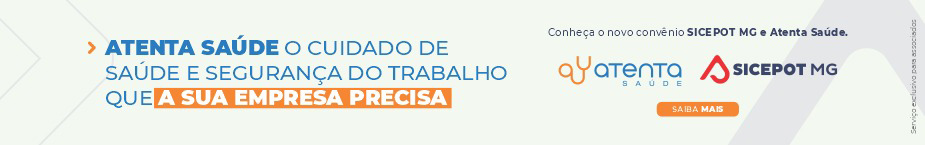  ÓRGÃO LICITANTE: SMOBI ÓRGÃO LICITANTE: SMOBIEDITAL: SMOBI 022-2022 PE PROCESSO: 01- 025.055/22-29EDITAL: SMOBI 022-2022 PE PROCESSO: 01- 025.055/22-29EDITAL: SMOBI 022-2022 PE PROCESSO: 01- 025.055/22-29EDITAL: SMOBI 022-2022 PE PROCESSO: 01- 025.055/22-29Endereço: Rua dos Guajajaras, 1107 – 14° andar - Centro, Belo Horizonte - MG, 30180-105Informações: Telefone: (31) 3277-8102 - (31) 3277-5020 - Sites: www.licitacoes.caixa.gov.br e www.pbh.gov.br - E-mail cpl.sudecap@pbh.gov.br Endereço: Rua dos Guajajaras, 1107 – 14° andar - Centro, Belo Horizonte - MG, 30180-105Informações: Telefone: (31) 3277-8102 - (31) 3277-5020 - Sites: www.licitacoes.caixa.gov.br e www.pbh.gov.br - E-mail cpl.sudecap@pbh.gov.br Endereço: Rua dos Guajajaras, 1107 – 14° andar - Centro, Belo Horizonte - MG, 30180-105Informações: Telefone: (31) 3277-8102 - (31) 3277-5020 - Sites: www.licitacoes.caixa.gov.br e www.pbh.gov.br - E-mail cpl.sudecap@pbh.gov.br Endereço: Rua dos Guajajaras, 1107 – 14° andar - Centro, Belo Horizonte - MG, 30180-105Informações: Telefone: (31) 3277-8102 - (31) 3277-5020 - Sites: www.licitacoes.caixa.gov.br e www.pbh.gov.br - E-mail cpl.sudecap@pbh.gov.br Endereço: Rua dos Guajajaras, 1107 – 14° andar - Centro, Belo Horizonte - MG, 30180-105Informações: Telefone: (31) 3277-8102 - (31) 3277-5020 - Sites: www.licitacoes.caixa.gov.br e www.pbh.gov.br - E-mail cpl.sudecap@pbh.gov.br Endereço: Rua dos Guajajaras, 1107 – 14° andar - Centro, Belo Horizonte - MG, 30180-105Informações: Telefone: (31) 3277-8102 - (31) 3277-5020 - Sites: www.licitacoes.caixa.gov.br e www.pbh.gov.br - E-mail cpl.sudecap@pbh.gov.br OBJETO: A Secretaria Municipal de Obras e Infraestrutura - SMOBI torna público que fará realizar procedimento licitatório na Modalidade Pregão, na forma Eletrônica, do Tipo Menor Preço, aferido PELO VALOR GLOBAL, regime de execução: empreitada por preço unitário, a ser conduzido pela Superintendência de Desenvolvimento da Capital - SUDECAP, nos termos da PORTARIA SMOBI Nº 111/2022, de 15 de junho de 2022, para EXECUÇÃO DE SERVIÇOS COMUNS DE ENGENHARIA DE DESASSOREAMENTO DA LAGOA DA PAMPULHA, COM O FORNECIMENTO DE MATERIAIS, INSUMOS E MÃO DE OBRA, conforme especificações e quantidades contidas nos anexos deste Edital. O pregão eletrônico será realizado em sessão pública por meio da INTERNET. OBJETO: A Secretaria Municipal de Obras e Infraestrutura - SMOBI torna público que fará realizar procedimento licitatório na Modalidade Pregão, na forma Eletrônica, do Tipo Menor Preço, aferido PELO VALOR GLOBAL, regime de execução: empreitada por preço unitário, a ser conduzido pela Superintendência de Desenvolvimento da Capital - SUDECAP, nos termos da PORTARIA SMOBI Nº 111/2022, de 15 de junho de 2022, para EXECUÇÃO DE SERVIÇOS COMUNS DE ENGENHARIA DE DESASSOREAMENTO DA LAGOA DA PAMPULHA, COM O FORNECIMENTO DE MATERIAIS, INSUMOS E MÃO DE OBRA, conforme especificações e quantidades contidas nos anexos deste Edital. O pregão eletrônico será realizado em sessão pública por meio da INTERNET. OBJETO: A Secretaria Municipal de Obras e Infraestrutura - SMOBI torna público que fará realizar procedimento licitatório na Modalidade Pregão, na forma Eletrônica, do Tipo Menor Preço, aferido PELO VALOR GLOBAL, regime de execução: empreitada por preço unitário, a ser conduzido pela Superintendência de Desenvolvimento da Capital - SUDECAP, nos termos da PORTARIA SMOBI Nº 111/2022, de 15 de junho de 2022, para EXECUÇÃO DE SERVIÇOS COMUNS DE ENGENHARIA DE DESASSOREAMENTO DA LAGOA DA PAMPULHA, COM O FORNECIMENTO DE MATERIAIS, INSUMOS E MÃO DE OBRA, conforme especificações e quantidades contidas nos anexos deste Edital. O pregão eletrônico será realizado em sessão pública por meio da INTERNET. OBJETO: A Secretaria Municipal de Obras e Infraestrutura - SMOBI torna público que fará realizar procedimento licitatório na Modalidade Pregão, na forma Eletrônica, do Tipo Menor Preço, aferido PELO VALOR GLOBAL, regime de execução: empreitada por preço unitário, a ser conduzido pela Superintendência de Desenvolvimento da Capital - SUDECAP, nos termos da PORTARIA SMOBI Nº 111/2022, de 15 de junho de 2022, para EXECUÇÃO DE SERVIÇOS COMUNS DE ENGENHARIA DE DESASSOREAMENTO DA LAGOA DA PAMPULHA, COM O FORNECIMENTO DE MATERIAIS, INSUMOS E MÃO DE OBRA, conforme especificações e quantidades contidas nos anexos deste Edital. O pregão eletrônico será realizado em sessão pública por meio da INTERNET. DATAS: Credenciamento: até às 08h do dia 06/07/2022; Lançamento de proposta comercial e documentação de habilitação: até às 08h30min do dia 06/07/2022; Abertura da sessão pública de lances: às 10h do dia 06/07/2022.DATAS: Credenciamento: até às 08h do dia 06/07/2022; Lançamento de proposta comercial e documentação de habilitação: até às 08h30min do dia 06/07/2022; Abertura da sessão pública de lances: às 10h do dia 06/07/2022.VALORESVALORESVALORESVALORESVALORESVALORESValor Estimado da ObraCapital Social Capital Social Garantia de PropostaGarantia de PropostaValor do EditalR$ 60.793.655,74R$ 3.039.682,00R$ 3.039.682,00R$ -R$ -R$ -CAPACIDADE TÉCNICA: Atestado de Capacidade Técnico-profissional fornecido por pessoa jurídica de direito público ou privado, devidamente registrado na entidade profissional competente, de que o profissional comprovadamente integrante do quadro permanente da LICITANTE, executou, na qualidade de responsável técnico, serviços de desassoreamento em leito d’água urbano com utilização de plataforma embarcada.CAPACIDADE TÉCNICA: Atestado de Capacidade Técnico-profissional fornecido por pessoa jurídica de direito público ou privado, devidamente registrado na entidade profissional competente, de que o profissional comprovadamente integrante do quadro permanente da LICITANTE, executou, na qualidade de responsável técnico, serviços de desassoreamento em leito d’água urbano com utilização de plataforma embarcada.CAPACIDADE TÉCNICA: Atestado de Capacidade Técnico-profissional fornecido por pessoa jurídica de direito público ou privado, devidamente registrado na entidade profissional competente, de que o profissional comprovadamente integrante do quadro permanente da LICITANTE, executou, na qualidade de responsável técnico, serviços de desassoreamento em leito d’água urbano com utilização de plataforma embarcada.CAPACIDADE TÉCNICA: Atestado de Capacidade Técnico-profissional fornecido por pessoa jurídica de direito público ou privado, devidamente registrado na entidade profissional competente, de que o profissional comprovadamente integrante do quadro permanente da LICITANTE, executou, na qualidade de responsável técnico, serviços de desassoreamento em leito d’água urbano com utilização de plataforma embarcada.CAPACIDADE TÉCNICA: Atestado de Capacidade Técnico-profissional fornecido por pessoa jurídica de direito público ou privado, devidamente registrado na entidade profissional competente, de que o profissional comprovadamente integrante do quadro permanente da LICITANTE, executou, na qualidade de responsável técnico, serviços de desassoreamento em leito d’água urbano com utilização de plataforma embarcada.CAPACIDADE TÉCNICA: Atestado de Capacidade Técnico-profissional fornecido por pessoa jurídica de direito público ou privado, devidamente registrado na entidade profissional competente, de que o profissional comprovadamente integrante do quadro permanente da LICITANTE, executou, na qualidade de responsável técnico, serviços de desassoreamento em leito d’água urbano com utilização de plataforma embarcada.CAPACIDADE OPERACIONAL: Atestado(s) de capacidade técnico-operacional fornecido(s) por pessoa(s) jurídica(s) de direito público ou privado, comprovando que a licitante executou diretamente serviços de desassoreamento em leito d’água urbano com utilização de plataforma embarcada com, no mínimo, as parcelas de relevância técnica e valores significativos abaixo indicados:17.1.3.1. Escavação no leito d’água urbano utilizando escavadeira embarcada, com carga em batelões e transporte de carga fluvial com utilização de rebocador 86.000 m³; 17.1.3.2. Carga de material desassoreado em caminhões 86.000 m³; 17.1.3.3. Enrocamento com pedra de mão 1.125,00t; 17.1.3.4. Disposição de material em aterro controlado 86.000m³.CAPACIDADE OPERACIONAL: Atestado(s) de capacidade técnico-operacional fornecido(s) por pessoa(s) jurídica(s) de direito público ou privado, comprovando que a licitante executou diretamente serviços de desassoreamento em leito d’água urbano com utilização de plataforma embarcada com, no mínimo, as parcelas de relevância técnica e valores significativos abaixo indicados:17.1.3.1. Escavação no leito d’água urbano utilizando escavadeira embarcada, com carga em batelões e transporte de carga fluvial com utilização de rebocador 86.000 m³; 17.1.3.2. Carga de material desassoreado em caminhões 86.000 m³; 17.1.3.3. Enrocamento com pedra de mão 1.125,00t; 17.1.3.4. Disposição de material em aterro controlado 86.000m³.CAPACIDADE OPERACIONAL: Atestado(s) de capacidade técnico-operacional fornecido(s) por pessoa(s) jurídica(s) de direito público ou privado, comprovando que a licitante executou diretamente serviços de desassoreamento em leito d’água urbano com utilização de plataforma embarcada com, no mínimo, as parcelas de relevância técnica e valores significativos abaixo indicados:17.1.3.1. Escavação no leito d’água urbano utilizando escavadeira embarcada, com carga em batelões e transporte de carga fluvial com utilização de rebocador 86.000 m³; 17.1.3.2. Carga de material desassoreado em caminhões 86.000 m³; 17.1.3.3. Enrocamento com pedra de mão 1.125,00t; 17.1.3.4. Disposição de material em aterro controlado 86.000m³.CAPACIDADE OPERACIONAL: Atestado(s) de capacidade técnico-operacional fornecido(s) por pessoa(s) jurídica(s) de direito público ou privado, comprovando que a licitante executou diretamente serviços de desassoreamento em leito d’água urbano com utilização de plataforma embarcada com, no mínimo, as parcelas de relevância técnica e valores significativos abaixo indicados:17.1.3.1. Escavação no leito d’água urbano utilizando escavadeira embarcada, com carga em batelões e transporte de carga fluvial com utilização de rebocador 86.000 m³; 17.1.3.2. Carga de material desassoreado em caminhões 86.000 m³; 17.1.3.3. Enrocamento com pedra de mão 1.125,00t; 17.1.3.4. Disposição de material em aterro controlado 86.000m³.CAPACIDADE OPERACIONAL: Atestado(s) de capacidade técnico-operacional fornecido(s) por pessoa(s) jurídica(s) de direito público ou privado, comprovando que a licitante executou diretamente serviços de desassoreamento em leito d’água urbano com utilização de plataforma embarcada com, no mínimo, as parcelas de relevância técnica e valores significativos abaixo indicados:17.1.3.1. Escavação no leito d’água urbano utilizando escavadeira embarcada, com carga em batelões e transporte de carga fluvial com utilização de rebocador 86.000 m³; 17.1.3.2. Carga de material desassoreado em caminhões 86.000 m³; 17.1.3.3. Enrocamento com pedra de mão 1.125,00t; 17.1.3.4. Disposição de material em aterro controlado 86.000m³.CAPACIDADE OPERACIONAL: Atestado(s) de capacidade técnico-operacional fornecido(s) por pessoa(s) jurídica(s) de direito público ou privado, comprovando que a licitante executou diretamente serviços de desassoreamento em leito d’água urbano com utilização de plataforma embarcada com, no mínimo, as parcelas de relevância técnica e valores significativos abaixo indicados:17.1.3.1. Escavação no leito d’água urbano utilizando escavadeira embarcada, com carga em batelões e transporte de carga fluvial com utilização de rebocador 86.000 m³; 17.1.3.2. Carga de material desassoreado em caminhões 86.000 m³; 17.1.3.3. Enrocamento com pedra de mão 1.125,00t; 17.1.3.4. Disposição de material em aterro controlado 86.000m³. ÍNDICES ECONÔMICOS: 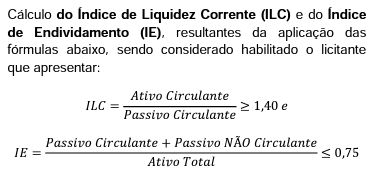  ÍNDICES ECONÔMICOS:  ÍNDICES ECONÔMICOS:  ÍNDICES ECONÔMICOS:  ÍNDICES ECONÔMICOS:  ÍNDICES ECONÔMICOS: OBSERVAÇÕES: OBTENÇÃO DO EDITAL: A disputa inicialmente se dará por 10 minutos, período em que os licitantes deverão fazer lances competitivos. Não havendo novos lances, o sistema encerrará a disputa, podendo o pregoeiro reiniciar a etapa de início de lances. Se houver lances nos últimos dois minutos, o sistema prorrogará automaticamente por mais dois minutos. Para participar do pregão eletrônico, os interessados deverão providenciar o cadastramento no Portal de Compras “Licitações CAIXA”. O edital poderá ser obtido pelos interessados através dos “sites” www.licitacoes.caixa.gov.br e www.pbh.gov.br. ATENÇÃO ÀS NOVAS REGRAS, TRAZIDAS PELO DECRETO MUNICIPAL Nº 17.317/2020 E INSERÇÃO DOS DOCUMENTOS DE HABILITAÇÃO NO SISTEMA DO PORTAL DA CAIXA ECONÔMICA FEDERAL CONCOMITANTEMENTE À INSERÇÃO DA PROPOSTA, ANTERIORES AO INÍCIO DA SESSÃO PÚBLICA.https://prefeitura.pbh.gov.br/obras-e-infraestrutura/licitacao/pregao-eletronico-022-2022 OBSERVAÇÕES: OBTENÇÃO DO EDITAL: A disputa inicialmente se dará por 10 minutos, período em que os licitantes deverão fazer lances competitivos. Não havendo novos lances, o sistema encerrará a disputa, podendo o pregoeiro reiniciar a etapa de início de lances. Se houver lances nos últimos dois minutos, o sistema prorrogará automaticamente por mais dois minutos. Para participar do pregão eletrônico, os interessados deverão providenciar o cadastramento no Portal de Compras “Licitações CAIXA”. O edital poderá ser obtido pelos interessados através dos “sites” www.licitacoes.caixa.gov.br e www.pbh.gov.br. ATENÇÃO ÀS NOVAS REGRAS, TRAZIDAS PELO DECRETO MUNICIPAL Nº 17.317/2020 E INSERÇÃO DOS DOCUMENTOS DE HABILITAÇÃO NO SISTEMA DO PORTAL DA CAIXA ECONÔMICA FEDERAL CONCOMITANTEMENTE À INSERÇÃO DA PROPOSTA, ANTERIORES AO INÍCIO DA SESSÃO PÚBLICA.https://prefeitura.pbh.gov.br/obras-e-infraestrutura/licitacao/pregao-eletronico-022-2022 OBSERVAÇÕES: OBTENÇÃO DO EDITAL: A disputa inicialmente se dará por 10 minutos, período em que os licitantes deverão fazer lances competitivos. Não havendo novos lances, o sistema encerrará a disputa, podendo o pregoeiro reiniciar a etapa de início de lances. Se houver lances nos últimos dois minutos, o sistema prorrogará automaticamente por mais dois minutos. Para participar do pregão eletrônico, os interessados deverão providenciar o cadastramento no Portal de Compras “Licitações CAIXA”. O edital poderá ser obtido pelos interessados através dos “sites” www.licitacoes.caixa.gov.br e www.pbh.gov.br. ATENÇÃO ÀS NOVAS REGRAS, TRAZIDAS PELO DECRETO MUNICIPAL Nº 17.317/2020 E INSERÇÃO DOS DOCUMENTOS DE HABILITAÇÃO NO SISTEMA DO PORTAL DA CAIXA ECONÔMICA FEDERAL CONCOMITANTEMENTE À INSERÇÃO DA PROPOSTA, ANTERIORES AO INÍCIO DA SESSÃO PÚBLICA.https://prefeitura.pbh.gov.br/obras-e-infraestrutura/licitacao/pregao-eletronico-022-2022 OBSERVAÇÕES: OBTENÇÃO DO EDITAL: A disputa inicialmente se dará por 10 minutos, período em que os licitantes deverão fazer lances competitivos. Não havendo novos lances, o sistema encerrará a disputa, podendo o pregoeiro reiniciar a etapa de início de lances. Se houver lances nos últimos dois minutos, o sistema prorrogará automaticamente por mais dois minutos. Para participar do pregão eletrônico, os interessados deverão providenciar o cadastramento no Portal de Compras “Licitações CAIXA”. O edital poderá ser obtido pelos interessados através dos “sites” www.licitacoes.caixa.gov.br e www.pbh.gov.br. ATENÇÃO ÀS NOVAS REGRAS, TRAZIDAS PELO DECRETO MUNICIPAL Nº 17.317/2020 E INSERÇÃO DOS DOCUMENTOS DE HABILITAÇÃO NO SISTEMA DO PORTAL DA CAIXA ECONÔMICA FEDERAL CONCOMITANTEMENTE À INSERÇÃO DA PROPOSTA, ANTERIORES AO INÍCIO DA SESSÃO PÚBLICA.https://prefeitura.pbh.gov.br/obras-e-infraestrutura/licitacao/pregao-eletronico-022-2022 OBSERVAÇÕES: OBTENÇÃO DO EDITAL: A disputa inicialmente se dará por 10 minutos, período em que os licitantes deverão fazer lances competitivos. Não havendo novos lances, o sistema encerrará a disputa, podendo o pregoeiro reiniciar a etapa de início de lances. Se houver lances nos últimos dois minutos, o sistema prorrogará automaticamente por mais dois minutos. Para participar do pregão eletrônico, os interessados deverão providenciar o cadastramento no Portal de Compras “Licitações CAIXA”. O edital poderá ser obtido pelos interessados através dos “sites” www.licitacoes.caixa.gov.br e www.pbh.gov.br. ATENÇÃO ÀS NOVAS REGRAS, TRAZIDAS PELO DECRETO MUNICIPAL Nº 17.317/2020 E INSERÇÃO DOS DOCUMENTOS DE HABILITAÇÃO NO SISTEMA DO PORTAL DA CAIXA ECONÔMICA FEDERAL CONCOMITANTEMENTE À INSERÇÃO DA PROPOSTA, ANTERIORES AO INÍCIO DA SESSÃO PÚBLICA.https://prefeitura.pbh.gov.br/obras-e-infraestrutura/licitacao/pregao-eletronico-022-2022 OBSERVAÇÕES: OBTENÇÃO DO EDITAL: A disputa inicialmente se dará por 10 minutos, período em que os licitantes deverão fazer lances competitivos. Não havendo novos lances, o sistema encerrará a disputa, podendo o pregoeiro reiniciar a etapa de início de lances. Se houver lances nos últimos dois minutos, o sistema prorrogará automaticamente por mais dois minutos. Para participar do pregão eletrônico, os interessados deverão providenciar o cadastramento no Portal de Compras “Licitações CAIXA”. O edital poderá ser obtido pelos interessados através dos “sites” www.licitacoes.caixa.gov.br e www.pbh.gov.br. ATENÇÃO ÀS NOVAS REGRAS, TRAZIDAS PELO DECRETO MUNICIPAL Nº 17.317/2020 E INSERÇÃO DOS DOCUMENTOS DE HABILITAÇÃO NO SISTEMA DO PORTAL DA CAIXA ECONÔMICA FEDERAL CONCOMITANTEMENTE À INSERÇÃO DA PROPOSTA, ANTERIORES AO INÍCIO DA SESSÃO PÚBLICA.https://prefeitura.pbh.gov.br/obras-e-infraestrutura/licitacao/pregao-eletronico-022-2022 